ФЕДЕРАЛЬНОЕ АГЕНСТВО ПО ОБРАЗОВАНИЮУРАЛЬСКИЙ ГУМАНИТАРНЫЙ ИНСТИТУТФакультет психологииКафедра общей психологии  КУРСОВАЯ РАБОТАТема: Связь самоотношения с профессиональной направленностью в юношеском возрасте                                          Выполнена студенткой                       У. С. Малей                                                                    Группа П-301сфз                                                      Руководитель: И.С. Алфёрова Екатеринбург2009СОДЕРЖАНИЕВведение…………………………………………………………………………...31 Самоотношение и его место в структуре самосознания……………………...6 1.1  Общая характеристика самоотношения…………………..………....61.2 Особенности самосознания в юношеском возрасте.……………...111.3 Особенности формирования профессиональной направленности личности в юношеском возрасте………………………………………………..172 Эмпирическое исследование взаимосвязи профессиональной направленности и самоотношения личности…….…………………………….273.1  Характеристика выборки и методов исследования………………...273.2  Анализ и интерпретация  результатов исследования……………...343.3  Психолого-педагогическая программа формирования позитивного самоотношения……………………………………………………………….….46Заключение…… …………………………………………………………………55Список использованных источников ……………………………………… … 58Приложение 1 Proposal for self-structure……………………………………… .60Приложение 2 Диагностический материал…………………………………… Приложение 3 Таблица математической обработки данных……………….  .ВВЕДЕНИЕ    Актуальность исследования. При поступлении в ВУЗ недостаточно учитывается тот комплекс психологических феноменов, который определяет успешность обучения, формирование устойчивой профессиональной направленности каждого студента. Необходим индивидуальный подход, а так же максимальное использование всего арсенала профориентационных возможностей учебно-педагогического процесса, создание и внедрение педагогических технологий, ориентированных не только на повышение уровня знаний студентов, но и на развитие профессионального самоопределения, т. е. деятельностно - смыслового единства у будущих специалистов.Объект  исследования -  самоотношение и профессиональная направленность личности.Предмет исследования - связь самоотношения с профессиональной направленностью в юношеском возрасте.Цель исследования - определить связь самоотношения с профессиональной направленностью в юношеском возрасте.Задачи исследования:1) Проанализировать научные источники по проблеме самоотношения личности и профессиональной направленности в юношеском возрасте.2) Изучить особенностей самоотношения и профессиональной направленности в юношеском возрасте.3) Изучить связь самоотношения и профессиональной направленности в юношеском возрасте.4) Разработать психолого-педагогическую программу формирования позитивного самоотношения в юношеском возрасте.Гипотеза: существует связь между показателями самоотношения и профессиональной направленностью в юношеском возрасте.Новизна исследования обусловлена тем, что в современной научной литературе в достаточной мере описаны те качества личности, которыми должны обладать специалисты, но не исследованы те качества, которые обеспечивают предрасположенность к той или иной профессии.Степень и уровень научной разработанности проблемы.Анализ понятия «самоотношение», основных факторов и механизмов его формирования представлен в работах С. Р. Пантелеева, М. Розенберга, Н.И. Сарджвеладзе, В.В. Столина, Е.Т. Соколовой, К.Хорни, И.И. Чесноковой, И. Эриксона и др. Исследователи по-разному характеризуют место, занимаемое юношеским возрастом в общем цикле развития личности "завершающий этап подготовки к вступлению в самостоятельную, трудовую и общественную деятельность" (С.В.Черенкова); "важнейший этап развития личности как субъекта труда, познания и общения" (А.В. Иващенко, В.П. Ижицкий, Т.Н. Мальковская, А.В. Мудрик); "период самоопределения, решения вопросов "кем быть" и "каким быть" тревожного поиска гражданского идеала и призвания к профессиональной деятельности" (Е.А. Михайлычев) и т.д. "Осознание своего места в будущем, своей жизненной перспективы" Л.И. Божович считала центральным моментом психического и личностного развития в этом возрасте.  Методологические основы исследования.Концепция самоотношения С. Р. Пантилеева является наиболее разработанной и эмпирически обоснованной (А.В. Визгина, Е.Т. Соколова, Р.Б.Сапожникова и др.). Методы исследования: метод теоретического анализа; тестирование; методы количественного и качественного анализа результатов; методы математической статистики (критерий Спирмена).Методики исследования. Для эмпирического исследования связи самоотношения с профессиональной направленностью в юношеском возрасте нами использовались такие методики как: 1) Методика диагностики самоотношения Пантилеева-Столина.2) Опросник «Доминирующие способности». 3) Опросник «Якоря карьеры» Э. Шейна.  Теоретическая значимость исследования: состоит в выявлении связи самоотношения и профессиональной направленности личности в юношеском возрасте.  В том, что результаты данного исследования могут быть использованы в теоретическом курсе: Психологии личности, Психологии управления, Психологии труда.Практическая значимость заключается в возможности использования полученных результатов в практической деятельности педагогов, психологов на предприятии.1 САМООТНОШЕНИЕ И ЕГО МЕСТО В СТРУКТУРЕ САМОСОЗНАНИЯ1.1 Общая характеристика самоотношенияОдним из важнейших отношений социального бытия человека является его отношение к себе. Любое проявление человека как социального субъекта сопровождается включением в данный процесс его самоотношения.В современной психологии отсутствует единый подход к определению такого феномена как отношение человека к себе, несмотря на то, что он активно изучается как отечественными, так и зарубежными исследователями. Можно назвать такие понятия как обобщенная самооценка, самоуважение, самопринятие, эмоционально-ценностное отношение к себе, собственно самоотношение, самоуверенность, чувство собственного достоинства, самоудовлетворение, аутосимпатия, самоценность [10].Таким образом, самоотношение  является устойчивым чувством человека к себе, принятием либо непринятием себя.  Самоотношение  понимается как формируемое в процессе соотнесения личностью собственных качеств с мотивами ее самореализации.1.2 Особенности самосознания в юношеском возрастеЮношеский возраст всегда рассматривался как один из самых сложных и наиболее важных и ответственных в плане формирования личностных периодов. Исследователи по-разному характеризуют место, занимаемое этим возрастом в общем цикле развития личности "завершающий этап подготовки к вступлению в самостоятельную, трудовую и общественную деятельность" (С.В.Черенкова); "важнейший этап развития личности как субъекта труда, познания и общения" (А.В. Иващенко, В.П. Ижицкий, Т.Н. Мальковская, А.В. Мудрик); "период самоопределения, решения вопросов "кем быть" и "каким быть" тревожного поиска гражданского идеала и призвания к профессиональной деятельности" (Е.А. Михайлычев) и т.д. "Осознание своего места в будущем, своей жизненной перспективы" Л.И. Божович считала центральным моментом психического и личностного развития в этом возрасте. В юношеском возрасте стабилизируются, и вместе с тем получают новый виток развития черты характера и основные формы межличностного поведения, интенсивно развивается сознание и самосознание личности, формируется "Я-концепция". В этом возрасте продолжают формироваться и одновременно реализовываться жизненные планы и профессиональные устремления личности [23].2 ЭМПИРИЧЕСКОЕ ИССЛЕДОВАНИЕ СВЯЗИ ПРОФЕССИОНАЛЬНОЙ НАПРАВЛЕННОСТИ И САМООТНОШЕНИЯ ЛИЧНОСТИ3.1 Характеристика выборки и методов исследованияВыборка: студенты Свердловского областного педагогического колледжа. Общее количество – 20 человек (100%). Среди них юношей - 2 человека (10 %), девушек - 18 человек (90 %). Возрастная категория: 18 – 19 лет. Исследование проводилось посредством следующих методик: ТЕСТ-ОПРОСНИК CАМООТНОШЕНИЯ(В. В. Столин, С. Р. Пантилеев)Цель: Выявить уровни самоотношения.Тест опросник самоотношения (ОСО) построен в соответствии с разработанной В. В. Столиным иерархической моделью структуры самоотношения. Данная версия опросника позволяет выявить три уровня самоотношения, отличающихся по степени обобщенности:1) глобальное самоотношение;2) самоотношение, дифференцированное по самоуважению, аутсимпатии, самоинтересу и ожиданиям отношения к себе;3) уровень конкретных действий (готовности к ним) в отношении к своему «Я».В качестве исходного принимается различие содержания «Я-образа» (знания или представления о себе, в том числе и в форме оценки выраженности тех или иных черт) и самоотношения. В ходе жизни человек познает себя и накапливает о себе знания, эти знания составляют содержательную часть его представлений о себе. Однако знания о себе самом, естественно, ему небезразличны: то, что в них раскрывается, оказывается объектом его эмоций, оценок, становится предметом его более или менее устойчивого самоотношения.Обработка результатов. Опросник включает следующее шкалы:Шкала S – измеряет интегральное чувство «за» или «против» собственно «Я» испытуемого.Шкала I – самоуважение.Шкала II -аутосимпатия.Шкала III – ожидаемое отношение от других.Шкала IV – самоинтерес.Опросник содержит семь шкал направленных на измерение выраженности установки на те или иные внутренние действия в адрес «Я» испытуемого.Шкала 1 – самоуверенность.Шкала 2 – отношение других.Шкала 3 – самопринятие.Шкала 4 – саморуководство, самопоследовательность.Шкала 5 – самообвинение.Шкала 6 – самоинтерес.Шкала 7 – самопонимание [27].2.2  Анализ и интерпретация  результатов исследования связи самоотношения с профессиональной направленностью в юношеском возрастеВ соответствии с темой данной курсовой работы было проведено исследование по выявлению взаимосвязи самоотношения и профессиональной направленностью.На первом этапе была проведена диагностика самоотношения. Результаты представлены в таблице 1.Таблица 1 – Результаты диагностики самоотношения по методике «Опросник самоотношения Пантилеева-Столина»Из таблицы 1 видно, что в данной выборке испытуемых самыми ярко выраженными являются интегральная шкала (85%), шкала самоинтереса (85%). Также ярко выражены следующие шкалы: аутосимпатия (65%), самопринятие (60%), самоуважение (55%), ожидаемое отношение от других (55%), самоуверенность (35%) и самопонимание (35%). У меньшего количества испытуемых ярко выраженными являются шкалы саморуководство (15%), отношение других (10%), самообвинение (5%).Наиболее выраженной в группе является шкала отношение других 75%.  Также выражены следующие шкалы: самоуважение (40%), ожидаемое отношение от других (35%), самопонимание (35%), самоуверенность (30%), саморуководство (30%), аутосимпатия (20%). Менее выражены интегральная шкала (15%), шкала самоинтереса (15%), шкала самопринятия (15%), шкала самообвинения (10%).Самой не выраженной шкалой в группе является самообвинение (85%). Не выражены также шкалы саморуководства (55%), самоуверенности (35%), самопонимания (30%), самопринятия (25%). У меньшего количества испытуемых не выраженными являются шкалы: аутосимпатия (15%), отношение других (15%), ожидаемое отношение от других (10%), самоуважение (5%), самоинтерес (5%), интегральная шкала (0%).Наглядно результаты изображены на рисунке 1.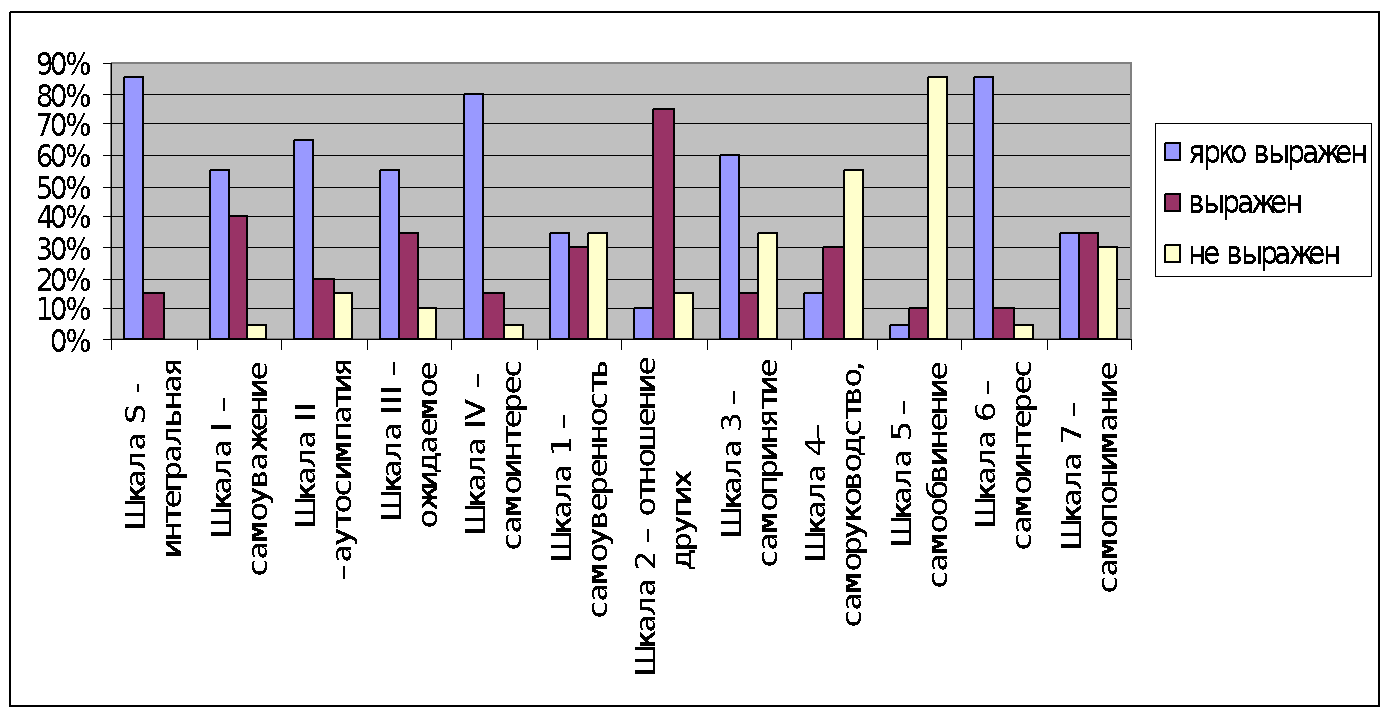 Рисунок 1 - Результаты по методике «Опросник самоотношения Пантилеева-Столина»Таким образом, видно, что в данной выборке испытуемых ярко выраженными являются самоинтерес и интегральное самоотношение. Это выражается в интересе большинства респондентов в данной группе к собственным мыслям и чувствам, готовностью общаться с собой «на равных», уверенностью в своей интересности для других. Наиболее выраженным является то, какое отношение других испытывают на себе испытуемые. Большинство испытывают позитивное отношение к себе окружающих.Самым не выраженным в группе является самообвинение. Нет таких эмоциональных реакций на себя, как раздражение, презрение, издевка, вынесение самоприговоров («и поделом тебе»).ЗАКЛЮЧЕНИЕВ данной курсовой работе мы изучили проблему взаимосвязи самоотношения и профессиональной направленности в юношеском возрасте. Теоретический анализ данной проблемы показал, что высокий уровень профессиональной направленности - это та качественная особенность структуры мотивов личности, которая выражает единство интересов и личности в системе профессионального самоопределения. Следует отметить значительную роль характерологических особенностей личности и уровня развития ее способностей. Однако в этой взаимосвязи профессиональной направленности, черт характера и способностей ведущая роль преобладающему мотиву. Самоотношение  является устойчивым чувством человека к себе, принятием либо непринятием себя.  Самоотношение  понимается как формируемое в процессе соотнесения личностью собственных качеств с мотивами ее самореализации.Профессиональная направленность формируется в зависимости от определенных условий значимых для конкретного человека, ими  могут стать связанные с профессией факторы, это значит, что профессиональная направленность основывается на широком круге потребностей, интересов, идеалов, установок человека.Проведенное нами исследование позволило выявить, что те испытуемые,  у которых ярко выраженной является ориентация на  профессиональную компетентность, руководствуются ожидаемым отношением от других. Испытуемые с карьерной ориентацией на менеджмент  имеют ярко выраженное интегральное самоотношение. Те, у кого ориентация на стабильность места работы также испытывают интегральное самоотношение и самоинтерес. Испытуемые для которых самым важным является стабильность места жительства руководствуются ожидаемым отношением от других. Те, кто своим карьерным предпочтением избрал вызов испытывают самоинтерес. Большинство избравших интеграцию стилей жизни также испытывают интегральное самоотношение. Если самая ярко выраженная карьерная ориентация предпринимательство, то у испытуемых ярко выражена аутосимпатия.Те испытуемые,  у которых ярко выражены физические способности испытывают прежде всего самоинтерес. Испытуемые с доминирующими организационными и математическими способностями  имеют ярко выраженное интегральное самоотношение. Те, у кого конструкторско-технические способности являются доминирующими испытывают самоинтерес. Испытуемые с доминирующими эмоционально-изобразительными (артистическими) способностями главным образом испытывают аутосимпатию.  Те, у кого самыми ярко выраженными являются коммуникативные, музыкальные, филологические способности имеют интегральное самоотношение и самоинтерес. Большинство с художественно-изобразительными способностями имеют интегральное самоотношение, самоинтерес и аутосимпатию. Математическая обработка данных, показала, что прямая корреляция есть между карьерной ориентацией менеджмент и шкалой самопринятия личности. Прямая связь между менеджментом и самопринятием существует. Коэфицент корреляции между музыкальными способностями и шкалой отношение других свидетельствует о прямой связи между ними. Прямая корреляция также существует между художественными способностями и интегральной шкалой.  Пвязь между художественными способностями и интеграцией для данной выборки статистически достоверна, т. е. испытуемые с художественными способностями испытывают интегральное самоотношение.Слабая положительная связь существует между ориентацией на интеграцию стилей жизни и интегральной шкалой. Между предпринимательством и аутосимпатией существует статистически не значимая связь. В данной работе была выдвинута гипотеза: существует связь между показателями самоотношения и профессиональной направленностью в юношеском возрасте, которая в результате исследования подтвердилась.СПИСОК ИСПОЛЬЗОВАННЫХ ИСТОЧНИКОВЛитератураВолодина, Ю. А. Компетентностный подход в подготовке школьников к профессиональному самоопределению / Ю. А. Володина // Психологическая наука и образование. – 2008. -  №2. – С. 84.Евсикова, Н. И. Особенности самоотношения подростков, обучающихся в традиционной и вальдорфской школах / Н. И. Евсикова // Вопросы психологии. - 2008. -  №6. – С. 46.Немов, Р.С.  Социальная психология / Р.С. Немов, И.Р. Алтунина. – СПб.: Питер, 2008. – 208 с.Формирование личности в переходный период: от подросткового к юношескому возрасту / Под редакцией И.В.Дубровиной. - М.: Педагогика, 1987. – 413 с.Иные информационные источники23.  www.sochi-m.ru/005/005_014.html24. www.pspu.ru/sci_model_zhuk.shtml25. www.vtk.t-k.ru/index.php?nma=onas&fla=onas_rio4_1_1Приложение 1Proposal for self-structure The self develops through relations. This concept of self-structure stresses interpersonal events, not internal ones, though it integrates aspects of ego-psychology. People put into the relation by virtue of their structure. The self in relation to the other is described under six aspects: Self-Perception. Self-reflection, the acquisition of a self-image (provided one can distinguish between self and objects), and the retention of that image over time, coherent in its psychosexual and social aspects (identity); the ability to distinguish internal processes and above all their affective side (differentiation of affects). Self-Regulation. Organizing oneself so that the self can be experienced as originating competent action, guiding and integrating one’s needs and feelings, enduring stress and restoring balance. Especially important is the capacity to assess self-esteem at a realistic level and regulate its fluctuations. Defense. Using certain means (“defense mechanisms”) to maintain or restore balance in the face of internal or external stresses or conflicts.Object Perception. The ability to distinguish between internal and external reality and hence to perceive others as integral persons with their own aims, rights, and contradictions, and empathizing with them. Communication. Emotionally addressing others and approaching them, communicating with them, and understanding their affective signals. Bonding. Internal representation of the other (internalizing of objects), and maintaining this over longer periods (constancy of objects). Being able to alternate between bonding and detachment (farewell and grieving). Being able to protect bonding by developing and following rules for interacting with important partners. These aspects cannot be logically separated from one another; rather, they represent the object of structure (the self in relation to the other) from various perspectives, and capture the complex functional patterns in various connections [26].Продолжение приложения 1Предложение о структуре личностиПонятие «Я-концепции» развивается через различные отношения. Это понятие структуры личности подчеркивает отношения с окружающими, а не внутренние, но это объединяет аспекты Эго-психологии. Люди строят отношение с окружающими на основе их структуры. Сама структура относительно отношения с окружающими описана под шестью аспектами:Самовосприятие. Самоотражение, приобретение самоизображения (если можно различить своё «Я» и окружающие объекты), и сохранение этого изображения в течение долгого времени, последовательный в его психосексуальных и социальных аспектах (идентичность); способность отличить внутренние процессы и, прежде всего, их эмоциональную сторону (дифференцирование аффектов). Саморегуляция. Самоорганизация, саморуководство и объединение потребностей и чувств, устойчивого напряжения и восстановления баланса. Особенно важна способность оценить чувство собственного достоинства на реалистическом уровне и отрегулировать его колебания. Защита. Использовать определенные средства (защитные механизмы), чтобы балансировать между внутренними или внешними потребностями и конфликтами.Восприятие объекта. Способность различать внутреннюю и внешнюю действительность и понимать других людей с их собственными целями, правами, противоречиями и сочувствовать им. Коммуникация. Эмоционально обращаться с другими людьми, сближение с ними, обмен информации и понимание их эмоциональных состояний.   Связь. Внутреннее представление другого человека (усвоение объектов) и сохранение этого на длинный период (постоянство объектов). Продолжение приложения 1Будучи способными сближаться и отдаляться (прощение и обида). Будучи способным сохранять связь и  развивать её для того, чтобы взаимодействовать с партнерами. Эти аспекты не могут быть логически отделены друг от друга; они представляют собой объект структуры («Я» относительно окружающих) от различных перспектив, и захватили сложные функциональные образцы в различных связях. Приложение 2ТЕСТ-ОПРОСНИК CАМООТНОШЕНИЯ(В. В. Столин, С. Р. Пантилеев)Инструкция испытуемым.«Вам предлагается ответить на следующие 57 утверждений. Если Вы согласны с данным утверждением ставьте знак «+», если не согласны то знак «—»».Опросник1. Думаю, что большинство моих знакомых относится ко мне с симпатией.2.  Мои слова не так уж часто расходятся с делом.3.  Думаю, что многие видят во мне что-то сходное с собой.4.  Когда я пытаюсь себя оценить, я прежде всего вижу свои недостатки.5. Думаю, что как личность я вполне могу быть притягательным для других.6. Когда я вижу себя глазами любящего меня человека, меня неприятно поражает то, насколько мой образ далек от действительности.7. Мое «Я» всегда мне интересно.8. Я считаю, что иногда не грех пожалеть самого себя.9. В моей жизни есть или, по крайней мере, были люди с которыми я был чрезвычайно близок.10.  Собственное уважение мне еще надо заслужить.11.  Бывало, и не раз, что я сам себя остро ненавидел.12. Я вполне доверяю своим внезапно возникшим желаниям.13.  Я сам хотел во многом себя переделать.14.  Мое собственное «Я» не представляется мне чем-то достойным глубокого внимания.15. Я искренне хочу, чтобы у меня было все хорошо в жизни.16. Если я и отношусь к кому-нибудь с укоризной, то прежде всего к самому себе.17.  Случайному знакомому «Я» скорее всего покажусь человеком приятным.ШкалыПризнак ярко выражен (100-75%)Признак выражен (74-50%)Признак не выражен (49-0%)Шкала S - интегральная85% (17 ч.)15% (3 ч.)0% (0 ч.)Шкала I – самоуважение55% (11 ч.)40% (8 ч.)5% (1 ч.)Шкала II –аутосимпатия65% (13 ч.)20% (4 ч.)15% (3 ч.)Шкала III – ожидаемое отношение от других55% (11 ч.)35% (7 ч.)10% (2 ч.)Шкала IV – самоинтерес80% (16 ч.)15% (3 ч.)5% (1 ч.)Шкала 1 – самоуверенность35% (7 ч.)30% (6 ч.)35% (7 ч.)Шкала 2 – отношение других10% (2 ч.)75% (15 ч.)15% (3 ч.)Шкала 3 – самопринятие60% (12 ч.)15% (3 ч.)25% (5 ч.)Шкала 4– саморуководство, самопоследовательность15% (3 ч.)30% (6 ч.)55% (11 ч.)Шкала 5 – самообвинение5% (1 ч.)10% (2 ч.)85% (17 ч.)Шкала 6 – самоинтерес85% (17 ч.)10% (2 ч.)5% (1 ч.)Шкала 7 – самопонимание35% (7 ч.)35% (7 ч.)30% (6 ч.)